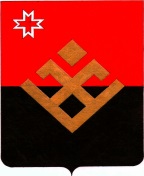 Совет депутатов  муниципального  образования«Малопургинский район»«Пичи  Пурга  ёрос»  муниципал  кылдытэтысь  депутат  КенешРЕШЕНИЕот 18 июня 2015 года            с. Малая Пурга	       		        	№ 26-3-277О внесении изменений в решение Совета депутатов муниципального образования «Малопургинский район» от 19.12.2013г. № 14-3-153 «О муниципальном дорожном фонде муниципального образования «Малопургинский район»В соответствии со статьей 179.4 Бюджетного кодекса Российской Федерации, Федеральным законом от 8 ноября 2007 года №257-ФЗ «Об автомобильных дорогах и о дорожной деятельности в Российской Федерации и о внесении изменений в отдельные законодательные акты Российской Федерации», Федеральным законом  от 6 октября 2003 года №131-ФЗ «Об общих принципах организации местного самоуправления в Российской Федерации», руководствуясь Уставом муниципального образования «Малопургинский район», Совет депутатов муниципального образования «Малопургинский район» РЕШАЕТ:Внести изменения в решение Совета депутатов муниципального образования «Малопургинский район» от 19.12.2013г. № 14-3-153 «О муниципальном дорожном фонде муниципального образования «Малопургинский район», дополнив пункт 3 Порядка формирования и использования бюджетных ассигнований муниципального дорожного фонда муниципального образования «Малопургинский район»  подпунктом 10 следующего содержания:«10) иные поступления в бюджет муниципального образования «Малопургинский район».».Опубликовать настоящее решение на официальном сайте муниципального образования «Малопургинский район».Заместитель Председателя Районного Совета депутатов	  -  В.Е. Леонтьев